Astronaut diary.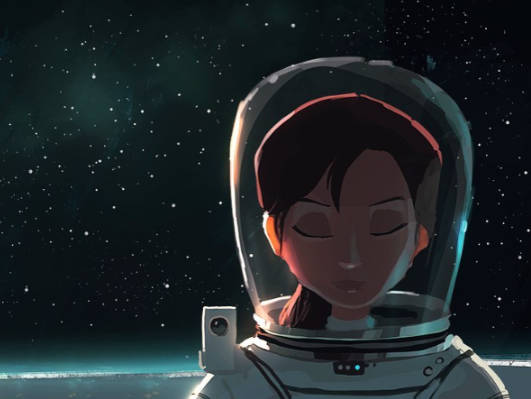 Day One- Take off!WALT-Write effective sentences for a diary entry.WILF-  Emotions/feelings.Simile.Actions.Dear diary, today is the day. The years of training, waiting and dreaming and it is finally happening…Day Two- The journey/landing on the moon.WILF-  Use music to help inspire if you wish to-https://www.youtube.com/watch?v=WyQ8w2Bu2LEDescribe the setting.Relative clause.The more… the more…Dear diary,  I can’t believe it after the most incredible journey we touched down safely…Day Three- A problem.  Something is wrong!WILF-  Short sentences.Technical language.Emotions and feelings.Dear diary,  Today we discovered a problem with our Spacecraft…